What are Condition Changes? Condition changes are the long-term benefit to the wider public. These changes represent what happens as a result of your efforts to improve behavior and learning (see Table 1). Table 1. Condition Changes connecting Participant Outcomes to Public ValueWhy are Condition Changes and Condition Change Indicators Important? 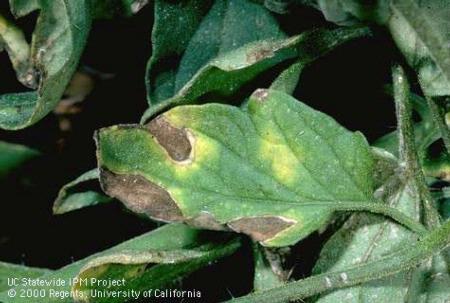 “Condition Changes” are key to building support for our work by helping communicate the public value of your efforts. “Condition Change Indicators” provide the evidence of how those conditions have actually changed. These indicators can be measured by us or by others, and are often assessed in a sample population with the results extrapolated more broadly. We can then connect how our work contributed to the condition changes, giving the justification that our work has public value. How Do We Use Condition Changes and Condition Change Indicators?We connect measured participant outcomes to condition changes to explain how our work “contributes to” pubic value.We use existing research/condition change indicators as documentation to substantiate our work’s contribution to the larger changes (using a literature search, your research, colleagues’ research, state agencies reports/databases, etc.).To help focus our work; thinking about which condition changes are most feasible. For example, you might target your efforts towards 1-4 condition changes. More is not better. Aligning Your Work with Condition Changes and Public ValueUse the following table to help you connect your activities and outcomes to the wider UC ANR condition changes and public value statements.UC ANR Public Value Statements and associated Condition ChangesThese were generated by UC ANR personnel through a series of workshops and consultations. UC ANR: Promoting economic prosperity in CaliforniaImproved individual and household financial stabilityEnhanced community economic developmentImproved animal management, productivity and efficiencyIncreased agriculture and forestry efficiency and profitabilityIncreased emerging food economies and marketsUC ANR: Safeguarding abundant and healthy food for all CaliforniansImproved food securityImproved food safetyUC ANR: Protecting California’s natural resourcesImproved management and use of landImproved air qualityProtected and conserved soil qualityIncreased ecological sustainability of agriculture, landscapes, and forestryImproved water qualityImproved water-use efficiencyImproved water-supply securityUC ANR: Promoting healthy people and communitiesImproved health for allImproved community health and wellnessImproved access to positive built and natural environmentsUC ANR: Developing a qualified workforce for CaliforniaIncreased workforce retention and competencyIncreased effective public leadersImproved college readiness and accessIncreased civic engagementUC ANR: Building climate-resilient communities and ecosystemsIncreased preparedness and resilience to extreme weather and climate changeUC ANR: Developing an inclusive and equitable societyImproved living and working conditions for California's food system and farm workersIncreased diversity, inclusiveness, and cultural competency in California's workplacesWhat is itExample. Vegetable crops educationPublic Value Value of a program to those who do not directly benefit from the program Protecting California’s natural resourcesCondition ChangeLong-term outcome: at the environmental, economic or social/health levelImproved air qualityBehavior ChangeMid-term outcome: participants adopt a method/practice or make a policy changeGrowers adopted the recommended practice for ground application of sulfur dustLearning ChangeShort-term outcome: participants gain knowledge or skill,  or have attitudinal change Growers gained knowledge about chemical control of tomato powdery mildewCondition Change IndicatorDocumentation/evidence of condition change #/% increase in acreage treated with sulfur dust (Dept. of Pesticide Regulation database)Your ActivityYour Participant OutcomesCondition Change Indicators Condition Changes Public Value StatementsWhat you do The resulting outcomes you measure, e.g. learning and behaviors changesIdentify existing research that connects your measured outcomes to longer-term benefitsSelect the specific economic, societal, or environmental benefits that potentially result from your work (see next page) Select the corresponding UC ANR public value (see next page) 